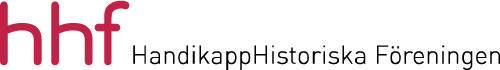 Verksamhetsberättelse2017Styrelsen för HandikappHistoriska Föreningen lämnar härmed följande verksamhetsberättelse för 2017 års verksamhet.Medlemmar   Antalet medlemmar i föreningen 1/1 2017 var 251 varav 168 enskilda medlemmar och 83 organisationer/institutioner. 31/12 2017 var medlemsantalet 243, varav 160 enskilda medlemmar och 83 organisationer/institutioner. Styrelsen    Föreningens styrelse har sedan årsmötet i april bestått av Jan-Peter Strömgren, Stockholm, ordförande, Claes G Olsson, Umeå, vice ordförande, Erling Södergren, Huddinge, kassör, Lilian Ebadi Lindqvist, Hässelby, sekreterare (t o m december 2017). Ledamöter: Lars Hagström, Lund, Diana Chafik, Farsta, Gunnar Sandström, Enskede, Eva Björk, Enskede (avled 13 december 2017), Solveig Johansson Grip, Stockholm, Gunilla Stenberg Stuckey, Stockholm, Beatrice Christensen Sköld, Stockholm, Roland Petersson, Stockholm och Judith Timoney, Stockholm. Revisorer   Revisor har under året varit Britta Andersson, Johanneshov.Revisorsersättare har varit Tommy Gustafsson och Hanna Sejlitz, Stockholm.Valberedning    Valberedning har under året varit Karin Westlund, Stockholm (sammankallande), Viviann Emanuelsson, Farsta och Birgitta Andersson, Spånga. Sammanträden   Styrelsen har under året haft 5 protokollförda sammanträden. Däremellan har kontakt i vissa frågor hållits via mejl samt inom olika arbetsgrupper.Seminarier och konferenser   Tillgänglighetseminarium 7 april 2017, Etnografiska museet.Tema: FOKUS på utställningar med funktionshinderperspektivSyftet var att fördjupa samverkan, informationsutbyte och kompetensutveckling inom museisektorn efter utbildningen men även bjuda in nya aktörer. Det var ett samarbete med delar av nätverket FOKUS (Sörmlands museum, Världskulturmuseerna, Sveriges fänglesmuseum) och Riksutställningar. Dagen innehöll bland annat föreläsningar om funktionshinderhistoria av Claes Olsson och workshop kring tillgänglig utställning och historia av Diana Chafik. Ett fyrtiotal personer deltog på konferensen och deltagarna var verksamma inom museer och funktionshinderrörelsen.Hjälpmedlens roll och betydelse – igår, idag och i framtidenI samband med föreningens årsmöte den 21 april hölls ett seminarium, med ovanstående rubrik, i ABF-huset, Stockholm. Seminariet genomfördes i samarbete med ABF Stockholm.En viktig del för ett fungerande liv för många med funktionsnedsättning är att ha tillgång till bra och fungerande hjälpmedel. Om vi tittar på modern tid, 1900-talet och framåt, har arbetet med och för hjälpmedel i Sverige genomgått en dramatisk förändring. Detta finns också beskrivet i den skrift som finns om "Hjälpmedelsinstitutet - Uppdraget slutfört". Mycket händer just nu. Hjälpmedelsinstitutet har försvunnit. Hur tar MFD (Myndigheten för delaktighet") över ansvaret. Socialstyrelsen har gjort ett antal hjälpmedelsutredningar - vad säger dessa? Vidare pågår den statliga hjälpmedelsutredning som snart presenterar sina resultat. Vad tycker hjälpmedelsanvändarna? Det finns mycket för oss att lära och diskutera. Kom därför och och lyssna på personer som kan ge några av de svar vi vill ha på alla frågor.Korta anföranden hölls av följande personer och om följande ämnen: Historik (personlig reflexion) Jan-Ingvar Lindström (tidigare HI och Telia), Hjälpmedelsinstitutet - Uppdraget slutfört - Claes Tjäder, fd utvecklingschef på HI, Vad gör Socialstyrelsen? - Karin Flygt Samordnare, Socialstyrelsen, Hjälpmedelsutredningen, Gunilla Malmborg, Utredare, Vem tar vid? Malin Ekman Aldén, GD för MFD.Det hela avslutades med en paneldiskussion med Maria Persdotter, förbundsordförande RBU och Lika Unikas expert i hjälpmedelsutredningen, Malin Ekman Aldén och Gunilla Malmborg Moderator under seminariet var Jan-Peter Strömgren, HHFs ordförande.Seminariet var öppet för alla och skedde i samarbete med ABF Stockholm. Ett 30-tal personer kom till seminariet och det var gratis inträde.Seminarier med anledning av HHF:s 30 årsjubileumDen 2 december ordnade HHF två seminarier för att fira föreningens 30 år. Vi valde att utöver en kort resumé över föreningen verksamhet under 30 år ägna dagen åt två seminarier om två svenska profiler som arbetat för en utveckling av samhällets insatser för personer med funktionsnedsättning. Den ena är Bengt Lindqvist och den andra Karl Grunewald. Evenemanget hölls på Ersta Hotell och Konferens på Södermalm i Stockholm och ett 50-tal personer deltog.Dagen började med att HHF:s ordförande hälsade alla välkomna till dagen och med förhoppningen att vi skulle få en bra och händelserik dag tillsammans. Därefter beskrev på ett mycket målande sätt vice ordförande Claes G Olsson varför och hur föreningens arbete startade. Claes visade också på många av de resultat som föreningen åstadkommit under sina först 30 år.Sedan vidtog det första seminariet, det om Bengt Lindqvist. Här medverkade Karl-Gunnar Roth, Barbro Carlsson, Leif Karlsson samt Kicki Nordström. Seminariet avslutade med att Gunnar Sandström från HHF nämnde några ord ytterligare om Bengts betydelse.Eva Björk och Gunnar Sandström från HHF:s styrelse hade planerat.Efter lunchen återvände vi till konferenslokalen för seminariet om Karl Grunewald. Extra trevligt var att flera i Karls familj var närvarande på seminariet. Seminariet om Karl Grunewald hade planerats av HHFs styrelseledamöter Judith Timoney och Diana Chafik och med Judith som moderator. Medverkande var Conny Bergqvist, Mårten Söder, Peter Brusén samt Hans Hallerfors. Seminariet avslutades med att Diana Chafik från Sörmlands museum och HHF:s styrelse berättade om hur man kommer att hantera den gåva man fått från familjen med Karls böcker, anteckningar mm och Judith Timoney reflekterade över hur Karls arbete möjliggjort ”ett liv som andra” för dagens familjer och deras barn med intellektuell funktionsnedsättning.Mot slutet av dagen framförde Reumatikerförbundet, Hörselskadades Riksförbund, Förbundet Sveriges Dövblinda, Forum för kvinnor och funktionshinder FQ samt Riksförbundet FUB gratulationer till jubilaren. Presenter gavs också och från FUB fick föreningen en större summa pengar.Internationella frågor  Styrelsens ledamöter försöker gemensamt bevaka den internationella delen av det handikapphistoriska fältet, t ex intressanta workshops, konferenser och utställningar utanför Sveriges gränser. Information har lämnats på styrelsemöten och i bidrag till Medlemsbladet. Till föreningens 30-årsjubileum på Ersta Hotell och Konferens i Stockholm inbjöds också representanter för våra nordiska grannar men tyvärr kunde ingen representant delta.FacebookHHF har under året startat upp en Facebooksida som i slutet på 2017 hade 40 följare.HedersmedlemmarHedersmedlem i föreningen är Ingvar Edin, tidigare styrelseledamot.Administration   Sekreterare Lilian Ebadi Lindqvist har från årsmötet fram till och med december 2017 förberett sammanträden tillsammans med ordförande Jan-Peter Strömgren, samt ansvarat för protokollen. De har även tillsammans med övriga styrelsen och programgrupperna förberett HHFs 30-årsjubileum, som genomfördes med ett femtiotal deltagare på Ersta Konferens, Stockholm. Tidigare styrelseledamöterna Ingvar Edin och Britta Andersson har varit behjälpliga med medlemsregistret och utskick av medlemstidning samt andra utskick.HHF:s arkivskåp där material förvaras, inför nästa överlämnade till Riksarkivet, har flyttats från Reumatikerförbundets till DHR:s kansli.Webbplatsen Under året har föreningens webbplats utvecklats för att bredda och stärka informationen om HHF och föreningens verksamhet. Medlemsbladet har fått en tydligare plats och lagts upp som en rubrik i menyfältet med länk till senaste och även tidigare nummer.De seminarier som HHF genomfört kan nu avlyssnas via länk från webbplatsen.Medlemsbladet     Medlemsbladet har utkommit 5 gånger under året. En nyhet är att det från och med nummer 3 2017 läggs upp på föreningens webbplats och att medlemmarna får en avisering med länk till det senaste numret.
Även tidigare nummer av medlemsbladet från och med nummer 5 2014 finns att läsa via webbplatsen. Medlemsbladet har innehållit artiklar om intressanta och betydelsefulla händelser och personer inom funktionshinderområdet och inbjudan till och referat från föreningens seminarier och övriga aktiviteter. Där har också funnits tips och artiklar om nyutkomna böcker och forskningsrapporter samt olika nationella och internationella aktiviteter som berör föreningens verksamhetsområde.Redaktionen har bestått av Gunilla Stenberg Stuckey och Solveig Johansson Grip.Ingvar Edin har via HSO i Eskilstuna har varit behjälplig med utskick i svartskrift och Daisy.Årsmötet 2017   Årsmötet 2017 hölls i ABF-huset i Stockholm den 15 april. 34 personer var röstberättigade. Efter årsmötet genomfördes seminariet om hjälpmedel som redovisats ovanExterna engagemang    HHF kunde, tack vare ett erbjudande från Funktionsrätt Sverige om plats i deras tält, utan kostnad genomföra ett arrangemang under Almedalsveckan och samtidigt dela ut broschyrer om HHF. HHF inbjöds till DHR förbundskonferens där ordföranden representerade föreningen. Där fick han också möjlighet att inledningsvis framföra en hälsning från föreningen.Ekonomi		Den ekonomiska omslutningen 2017 har i stort följt budget. Två viktiga avvikelser är dock ett oväntat stor försäkringsåterbäring från Folksam på drygt 200’ kr samt en gåva på 10’ kr från FUB med anledning av att föreningen fyllde 30 år. Det gör att vi går stärkta ekonomiskt från år 2017.Resultat och balansräkning framgår av bilaga.Slutord    Året har till stor del präglats av att HandikappHistoriska Föreningen firar 30 år som förening. Detta har skett samtidigt som nya personer kommit in i styrelsen och andra lämnat densamma vid årsmötet såsom Britta Andersson, Annika Berg, Ann-Charlotte Carlberg, Kristina Engwall och Tiina Nummi-Södergren. Dessutom avled vår nya styrelseledamot Eva Björk alldeles innan Jul.Genom medlemsbladet, som är mycket uppskattat, har styrelsen möjlighet att sprida kunskap om den verksamhet som föreningen bedriver. Detsamma gäller föreningens hemsida, som ständigt utvecklas för att göra det lättare att ta del av olika aktiviteter och av dokument som är av handikapphistoriskt intresse. Vi vill varmt tacka alla engagerade medlemmar och våra samarbetspartners för ett gott och fruktbart samarbete under år 2017. Ett tack också till Astma- och Allergiförbundet samt Hörselskadades Riksförbund som utan kostnad ställt lokal till förfogande för våra styrelsemöten och till DHR som upplåtit utrymme för föreningens arkivskåp.Stockholm i mars 2018Jan-Peter Strömgren	             Claes G Olsson	            	        Erling SödergrenLars Hagström                             Lilian Ebadi Lindqvist                    Eva Björk             					   Avliden 13 dec 2017Beatrice Christensen Sköld          Diana Chafik		         Gunnar Sandström Roland Petersson                       Solveig Johansson Grip                     Judith Timoney      Gunilla Stenberg Stuckey